Информация для заказаСправка [1, 2]В основном, концентрация глюкозы в сыворотке или плазме измеряется для диагностики и наблюдения за ходом лечения диабета. Другие применения – это определение неонатальной гипогликемии, исключение панкреатической очаговой клеточной карциномы, а также оценка углеводного метаболизма при различных болезнях.МетодФерментативный фотометрический тест «GOD-PAP» с использованием глюкозооксидазы.Принцип определенияОпределение глюкозы ферментативным окислением в присутствии глюкозооксидазы (ГОД). Окрашенный индикатор хинонимин образуется из фенола и 4-аминоантипирина под действием пероксида водорода при каталитическом воздействии пероксидазы (ПОД) (реакция Триндера) [3].Глюкоза + O2 Глюконовая кислота + H2O22H2O2 + 4-Аминоантипирин + Фенол Хинонимин + 4H2OРеагентыКомпоненты и их концентрации в реакционной смесиСтабильность и хранениеРеагент стабилен до конца месяца, указанного в сроке годности, при хранении при 2–8°С, в защищенном от света месте. Не допускать загрязнения. Не замораживать реагент!Примечание: Необходимо упомянуть, что случайные изменения окраски не влияют на точность измерения, если оптическая плотность реагента меньше 0.3 при 546 нм.Стандарт стабилен до конца месяца, указанного в сроке годности, при температуре 2–25°С.Меры предосторожности1. В качестве консерванта реагент содержит азид натрия (0.95 г/л). Не глотать! Избегать контакта реактива с кожей и слизистыми.2. Предпринимать меры предосторожности, обычные при работе с лабораторными реактивами.Обезвреживание отходовВ соответствии с местными правилами.Подготовка реагентаРеагент и стандарт готовы к использованию.Необходимые материалы, не включенные в набор• 0,9% раствор NaCl.• Общее лабораторное оборудование.Исследуемые образцы• Сыворотка • Гепаринизированная или ЭДТА плазма. Отделите от форменных элементов не позднее, чем через 1 ч после забора крови.Стабильность после добавления ингибиторов гликолиза (фториды, монойодацетат, манноза)  [4]:Стабильность без добавления ингибиторов гликолиза  [2,5]:Загрязненные образцы хранению не подлежат.Процедура определенияАдаптации к автоматизированным системам запрашивайте дополнительноРасчетПо калибратору или стандарту: Глюкоза [мг/дл] = х Конц.станд./кал. [мг/дл].Фактор пересчета:Глюкоза [мг/дл] х 0,05551 = Глюкоза [ммоль/л].Калибраторы и контролиДля калибровки автоматизированных фотометрических систем рекомендуется калибратор TruCal U фирмы DiaSys. Для внутреннего контроля качества с каждой серией образцов проводите измерения контрольных сывороток TruLab N и P.Рабочие характеристикиДиапазон измеренийТест разработан для определения концентраций глюкозы в диапазоне измерения от 1,0 до 400 мг/дл (0,06-22,2 ммоль/л). Если значение превосходит верхнюю границу диапазона, образец должен быть разведен 1 + 4 изотоническим раствором NaCl (9 г/л) и полученный результат должен быть умножен на 5.Специфичность/Помехоустойчивостьаскорбиновая к-та до 15 мг/дл, билирубин до 40 мг/дл, гемоглобин до 200 мг/дл и липемия до 2000 мг/дл триглицеридов не влияют на точность анализа.Чувствительность/Пределы определенияНижний предел определения 1,0 мг/дл (0,06 ммоль/л).Воспроизводимость(t = 37°C, число измерений n = 20)Нормальные величины [1]Литература1. Thomas L. Clinical Laboratory Diagnostics. 1st ed. Frankfurt: TH-Books Verlagsgesellschaft; 1998. p. 131-137.2. Sacks DB. Carbohydrates. In: Burtis CA, Ashwood ER, editors. Tietz Textbook of Clinical Chemistry. 3rd ed. Philadelphia: W.B Saunders Company; 1999. p. 750-808.3. Barham D, Trinder P. An improved color reagent for the determination of blood glucose by the oxidase system. Analyst 1972; 97: 142-145.4. Guder WG, Zawta B et al. The Quality of Diagnostic Samples. 1st ed. Darmstadt: GIT Verlag; 2001; p. 30-1.5. Sacks DB, Bruns DE, Goldstein DE, Mac Laren NK, Mc Donald JM, Parrott M. Guidelines and recommendations for laboratory analysis in the diagnosis and management of diabetes mellitus. Clin Chem 2002; 48: 436-72.Разрешено к обращению на территории Российской Федерации     РУ № ФСР 2011/11590Система менеджмента качества сертифицирована на соответствие требованиям:  ISO 9001:2008, EN ISO 13485:2012, ГОСТ ISO 9001-2011, ГОСТ ISO 13485-2011      Допущено к обращению на территории Европейского Союза 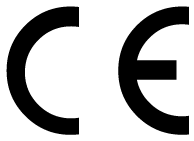 Авторизованный представитель ЗАО «ДИАКОН-ДС» в ЕСCE-partner4UESDOORNLAAN 13, 3951DB MAARN, THE NETHERLANDSИзготовительЗАО «ДИАКОН-ДС»142290, Московская область, г. Пущино, ул. Грузовая, д. 1а.По лицензии «DiaSys Diagnostic Systems GmbH», Alte Strasse 9, 65558 Holzheim, Germany. Alte Strasse 9, 65558 Holzheim, Germany.Кат. №ФасовкаSB 10 250 021R 3х68 мл + 1х3 мл стандартSB 10 250 022R 9х68 мл + 2х3 мл стандартR:Фосфатный буфер, ммоль/л  (рН 7.5)250Фенол, ммоль/л54-Аминоантипирин, ммоль/л0,5Глюкозооксидаза (ГOД), кЕ/л≥15Пероксидаза (ПOД), кЕ/л≥1Стандарт,мг/дл (ммоль/л)100 (5,55)2 дняпри 20–25°C7 дней при 4–8°C1 деньпри 8 часовпри 25°C72 часапри 4°CДлина волны, нм500, Hg 546Длина опт. пути, см1Температура, °C20–25/37Измерениеотносительно холостой пробыХолостаяпробаОбразец/калибраторОбразец/стандарт, мкл–10Дист. вода, мкл10–Реагент, мкл10001000Перемешать, инкубировать 20 мин при 20–25°С или 10 мин при 37°С. Измерить оптическую плотность относительно холостой пробы (A) не позднее, чем через 60 мин.Перемешать, инкубировать 20 мин при 20–25°С или 10 мин при 37°С. Измерить оптическую плотность относительно холостой пробы (A) не позднее, чем через 60 мин.Перемешать, инкубировать 20 мин при 20–25°С или 10 мин при 37°С. Измерить оптическую плотность относительно холостой пробы (A) не позднее, чем через 60 мин.Кат. №ФасовкаTruCal U5 9100 60 10 0601х3 млTruLab N5 9000 60 10 0601х5 млTruLab P5 9050 60 10 0601х5 млОбразецСреднеарифметическое значение, ммоль/лSD, ммоль/лCV, %ВнутрисерийнаяВнутрисерийнаяВнутрисерийнаяВнутрисерийнаяОбразец 164,21,121,74Образец 21221,571,28Образец 32964,411,49МежсерийнаяМежсерийнаяМежсерийнаяМежсерийнаяОбразец 192,51,101,19Образец 21211,020,84Образец 32922,010,69мг/длммоль/лНоворожденные:Новорожденные:кровь из пуповины    кровь из пуповины    63–1583,5–8,81 ч36–992,0 – 5,52 ч36 – 892,2 – 4,95 – 14 ч34 – 771,9 – 4,310 – 28 ч46 – 812,6 – 4,544–52 ч48 – 792,7 – 4,4Дети (натощак)Дети (натощак)1–6 лет74 – 1274,1 – 7,07–19 лет70 - 1063,9 – 5,9Взрослые (натощак)Взрослые (натощак)Венозная кровьВенозная кровь70–1153.9–6.4